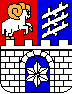 Městská část PrahaMUDr. Antonín Nechvátal radní  MČ PRAHA 6 V Praze 6 dne 31.12.2014 Č.j. MČ P6 103236/2014Vyjádření městské části Praha 6podle zákona č. 100/2001 Sb. o posuzování vlivů na životní prostředí a o změně některých souvisejících zákonů, ve znění zák. č. 93/2004 Sb. k Oznámení záměru  „Rekonstrukce a dostavba areálu AC Sparta, Praha 7 - Letná“který podléhá zjišťovacímu řízení dle § 7 citovaného zákona.Předložené Oznámení  o hodnocení vlivů na životní prostředí zákona č. 100/2001 Sb., posuzuje novostavbu objektů, navržených v prostoru mezi stadionem AC Sparty, MK I. třídy M. Horákové, MK III. třídy U Vorlíků a žel. tratí Praha – Kladno. Záměr ruší současné tréninkové hřiště AC Sparty. Zároveň dochází k rekonstrukci části stadionu AC  Sparta.Návrh je předložen jako jednovariantní.Městská část Praha 6 n e s o u h l a s í   s realizací záměru „Rekonstrukce a dostavba areálu AC Sparta, Praha 7 – Letná“ v předložené podobě a  požaduje, aby záměr byl posuzován podle zákona č. 100/2001 Sb. o posuzování vlivů na životní prostředí a o změně některých souvisejících zákonů a byla vypracována dokumentace dle § 8 citovaného zákona. Z hlediska územního rozvojeMěstská část Praha 6 se dosud neměla možnost vyjádřit ke koncepční rozvaze organizace IPR „Městský Boulevard Letná – Prašný most“ z 10/2014. V minulosti však již signalizovala svůj nesouhlas s předloženým záměrem v oblasti koncepce a to zejména : Obchodní vybavenost sektorového charakteru patří (a je ÚPn stabilizováno) na Vítězné náměstí pro centrální část Prahy 6 a do prostoru Bubny Holešovice pro Prahu 7. Realizace obchodních ploch předkládaného rozsahu bez přímých vazeb na souvislou obytnou zástavbu, tj. bez docházkové vzdálenosti patřičného počtu obyvatel, pak znamená návrh pouze pro nákup do automobilu a tudíž obtížně zdůvodnitelné přitížení uliční sítě. MČ Praha 6 uzavřela s Národním fotbalovým svazem „Memorandum“ o výstavbě národního fotbalového stadionu na Strahově, v jehož příloze je dokládáno využití pro fotbalový klub Sparta. Zároveň HMP pronajalo plochu sletového stadionu pro tréninkové plochy tohoto oddílu. Předkládaný projekt ruší tréninkovou plochu Sparty na Letné a stabilizuje fotbalový stadion v těchto prostorách s předpokládanou následnou rekonstrukcí. Z těchto podkladů je patrna nečitelnost záměrů fotbalového klubu a tím i investora předloženého projektu.Předkládaný projekt představuje prakticky úplné prostavění pozemku investora s vysokým funkčním využitím, generující odpovídající dopravní zatížení. V předkládaném výpočtu je dokladována únosnost návazné uliční sítě, zejména třídy Milady Horákové a tunelu Blanka. Toto dopravní zatížení však bohužel ovlivní další návazné komunikace a projeví se negativně prostřednictvím ulic Patočkovy, Svatovítské  atd. i v centrálních oblastech Prahy 6. Předkládaný záměr nevychází a ani nemůže vycházet z finální podoby rekonstruované Buštěhradské dráhy (dosud není MČ P6 známa) a tudíž neobsahuje žádné nezbytné návazné stavby zapojující projekt tohoto rozsahu do stávajícího organismu města (to je pěší a cyklolávky přes železnici, napojení na systém zeleně čtvrti a další).Zároveň upozorňujeme na skutečnost, že předložený projekt vstupuje zásadním způsobem do území Památkové zóny Dejvice, Bubeneč, horní Holešovice bez řádného prověření vztahů v území. Z výše uvedeného je patrno, že navrhovaný projekt není dořešen koncepčně s předpokládaným rozvojem okolních čtvrtí včetně infrastruktury a MČ Praha 6 deklaruje svůj nesouhlas s projektem v této podobě. Z hlediska nutnosti vyšetření těchto vazeb v oblasti životního prostředí pak nám nezbývá než požadovat další posuzování podle zákona.Z hlediska dopravy a  životního prostředí  Záměr zahrnuje výstavbu PO - Polyfunkčního objektu (obchodní plochy, volnočasové centrum, multikino, služební byty) a AO - Administrativního objektu (pro potřeby AC Sparty). Jedná se o objekty s vysokou dopravní zátěží pro okolí (PO – 898 PM; AO – 90 PM, tj. celkem 988 parkovacích míst). Zejména obchodní vybavenost vyvolá zvýšenou intenzitu IAD v prostoru budoucí křižovatky třídy Milady Horákové s Městským okruhem (MÚK Špejchar). Záměr předpokládá přímé (podzemní) napojení areálu na podzemní garáže, budované současně s výstavbou Městského okruhu. Záměr je umístěn do plně urbanizovaného území  a  nevyžádá si  vynětí  půdy z lesního fondu, v předmětném území se nevyskytují prvky ÚSES, významné krajinné prvky, ani se záměr nenachází ve zvláště chráněném území. Záměr bude dále vyžadovat kácení dřevin. Jedná se o kácení na  území MČ Praha 7, která si též určí rozsah a termín náhradních výsadeb. Vliv záměru na okolí se projeví také v období výstavby, a to zhoršením hlukových a imisních poměrů, a to především při  zemních pracích a  také vlivem zvýšené staveništní dopravy. Následkem sekundární prašnosti dojde též k zatížení území polétavým prachem.Záměr je situován na hranici s Prahou 6, v celé této oblasti je  nejvýraznějším faktorem, který ovlivňuje životní prostředí automobilová doprava, způsobující především zvýšené koncentrace znečisťujících látek v ovzduší a hlukovou zátěž. Současně je nutno upozornit na skutečnost, že oznamovatel automaticky předpokládá, že bude povolena stavba Letná office park, s jejíž výstavbou Městská část Praha 6 nesouhlasí v předkládané podobě.  Nový polyfunkční objekt i administrativní objekt bude napojen na teplárenskou soustavu zásobování teplem Pražské teplárenské. Bude vybudována nová objektová předávací stanice.  Proti samotnému způsobu vytápění nemáme námitek. Pro potřeby náhradního napájení provozně důležitých celků budou  osazeny  záložní motorgenerátory pro oba objekty. U polyfunkčního objektu se jedná o motorgeneráty o celkovém maximálním výkonu 1.465 kVA, pro administrativní objekt pak o celkovém  výkonu 80 kVA.  Je nutné, aby odvody spalin byly vyvedeny nad  střechy objektů, stejně tak jako výduchy garáží i vzduchotechnické systémy. Obdobně jako u vyjádření k Oznámení záměru Letná office park při posuzování výhledové akustické situace postrádáme vyhodnocení vlivu záměru na obytné vily a diplomatické vily v ulici Na Zátorce a okolí, zvláště pak  posouzení vlivu v koexistenci s plánovanou akcí „Modernizace trati Praha – Kladno, s připojením na letiště Ruzyně“, v rámci které velmi pravděpodobně dojde ke zvýšení frekvence vlakových spojů. Projekt modernizace předmětné trati má za sebou mnohaleté přípravy při kterých opakovaně vznikají další úvahy a studie o možném variantním řešení, přičemž rozhodně nelze vyloučit možnost vedení trasy v tomto bodě na povrchu (s ohledem na vysokou finanční náročnost podzemní trasy). V řešeném širším okolí dojde ke změně v silniční dopravě v souvislosti se zprovozněním tunelového komplexu Blanka. Emise z liniové dopravy se v důsledků předpokládaného poklesu intenzit dopravy na povrchu (zatím pouze teoretického) sníží, ale je nutno si náležitě uvědomit, že v bezprostřední blízkosti záměru je situována výjezdová rampa Bubenečského tunelu komplexu Blanka, s čímž souvisí vyšší hodnoty škodlivin. Z důvodu snížení vlivu záměru na okolí požadujeme v případných dalších stupních projektové dokumentace zpracovat projekt organizace výstavby,  zabezpečit využívání veškerých stavebních strojů výhradně v denní době. Sypké odpady ze stavby budou odváženy na zaplachtovaných korbách nákladních automobilů. Po celou dobu stavby investor zajistí důkladné čištění a úklid všech komunikací (chodníků a vozovek) dotčených stavbou. Požadujeme podél staveniště vystavit plot z plných prvků, který bude sloužit ke snížení dopadu hluku ze stavební činnosti na rezidenty. Trasy staveništní dopravy musí být před zahájením stavby projednány s příslušnými silničními správními úřady. Městská část Praha 6 vyslovuje zcela zásadní nesouhlas s vedením staveništní dopravy na území jejího správního obvodu.S ohledem na očekávanou změnu chování řidičů v místě – v souvislosti se zprovozněním přilehlého segmentu Městského okruhu – lze v této chvíli jen obtížně predikovat dosahované budoucí reálné zátěže na Letenské pláni. Z toho důvodu považujeme zátěže, citované v předkládané dokumentaci, pouze za kvalifikovaný odhad (cca 4.000 jízd/denně jednosměrně pro PO + AO). Hlavní dopravní zátěž generuje obchodní vybavenost objektu, příp. multikino. Realizace záměru tak vytváří významný bodový zdroj této zátěže, který bude ještě gradovat v čase konání sportovních akcí na stadiónu Sparty. Tato synergie se ještě znásobí v případě současné realizace stavebního záměru akciové společnosti Lordship na protějším nároží (ať již bude realizována v jakékoliv podobě). K navýšení zátěže dojde pravděpodobně i ve stanici metra „Hradčanská“, která je spádovou stanicí pro oblast Letenské pláně.Samostatnou kapitolou je doba výstavby, kdy je po dobu 20 měsíců předpokládán provoz nákladní dopravy v počtu 20–80 TNA denně (dle postupu stavby). V současnosti nelze, jak již bylo výše konstatováno, potvrdit (ani vyvrátit) uskutečnění záměru zahloubit přilehlý úsek žel. trati Praha – Kladno, vč. určení alespoň přibližného realizačního termínu. Stavební záměr je situován výhradně na území městské části Praha 7, nicméně, s výrazným dopravním dopadem na území městské části Praha 6. S tímto akcentem je proto nezbytné na záměr pohlížet. Dle názoru posuzovatelů je záměr v daném místě předimenzován a v případě realizace zavleče do této lokality – po letech výstavby souboru staveb Městského okruhu – další rozsáhlou stavební činnost, se všemi nepříznivými dopady na dotčené území.  Po prostudování Oznámení záměru máme z hlediska dopravy a životního prostředí výhrady k umístění záměru Rekonstrukce a dostavba areálu AC Sparta, Praha 7 – Letná a  požadujeme, aby záměr byl posuzován podle zákona č. 100/2001 Sb. a byla vypracována dokumentace podle § 8 citovaného zákona. V rámci posouzení požadujeme doplnit podrobné objektivní posouzení možného synergického efektu (provoz železnice, dopravní obsluha objektu, doprava na tř. Milady Horákové a související napojení na tunelový komplex Blanka).Pozn.: MČ Praha 6 vyslovuje pochybnost o správnosti a lhůtách vypsaného zjišťovacího řízení s ohledem na velmi krátkou lhůtu pro posouzení předloženého záměru.Toto vyjádření nenahrazuje stanovisko městské části k územnímu řízení.V Praze dne    31.12.2014MUDr. Antonín Nechvátalradní MČ Praha 6Identifikační údaje  :Název stavby:Rekonstrukce a dostavba areálu AC Sparta, Praha 7Místo stavby          :Praha 7, kat. území Bubeneč Investor stavby:ACS PROPERTIES, a.s., M. Horákové 98/1066, 170 00 Praha 7 Zpracovatel PD:Pelčák a partner, s.r.o., nám. 28. října 17, 602 00 Brno  (11/2014)Předkladatel:LI-VI Praha, s.r.o., Jana Želivského 8, 130 00 Praha 3 